        Obecní úřad Lánov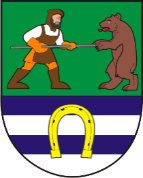 Prostřední Lánov čp. 200, 543 41 LánovOHLÁŠENÍ ZÁNIKU POPLATKOVÉ POVINNOSTI U POPLATKU ZE PSŮvyřazení psa z evidenceJméno a příjmení držitele psa: …………………………………………………………………………Datum narození: …………………………………………………………………………………………Trvalé bydliště držitele: ………………………………………………………………………………….Oznamuji správci poplatku, že již nejsem držitelem ohlášeného psa:………………………………………………………………………………………………………………………………………………….…………...(rasa a pohlaví psa)a to od data: ……………………………………Důvod odhlášení psa:	a) pes uhynul(zakroužkovat písmeno)	b) pes byl utracen, jinak uhynul, potvrzení zvěrolékaře přikládám / nemám			c) pes se zaběhnul			d) pes byl darován novému držiteli			e) stěhuji se (uveďte novou adresu) …………………………………………………………….			 f) jiný (uveďte)  …………………………………………………………………………………....Evidenční známka číslo: …………………………………… vrácena / nevrácena.Beru na vědomí, že poplatek za psa přestávám platit uplynutím měsíce, ve kterém došlo k zániku předmětu poplatku. Poplatek do tohoto data vyrovnám.Prohlašuji, že výše uvedené údaje jsou pravdivé.V Lánově dne: ………………………  				………………………………………….								            podpis držitele psa	